苗栗縣私立中興高級商工職業學校102學年度第一學期『高中職適性學習社區教育資源均質化』計劃第二次協調會(校外)-活動照片一、時間：102年09月04日（星期三） 上午09:30地點：中興商工B1圖書室主持人：吳校長聲忠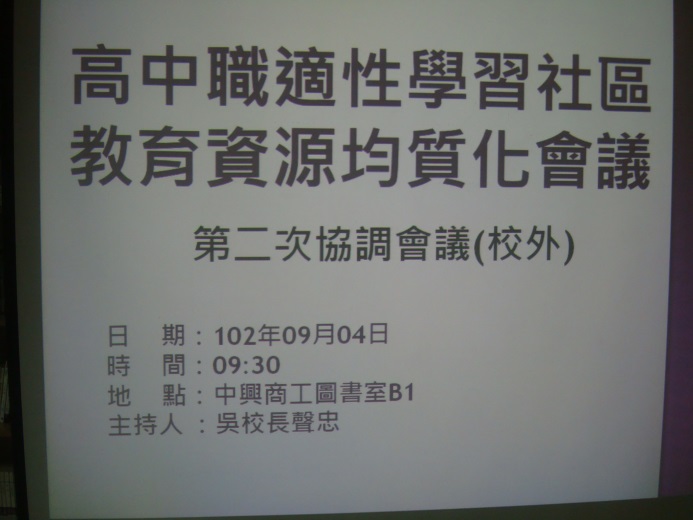 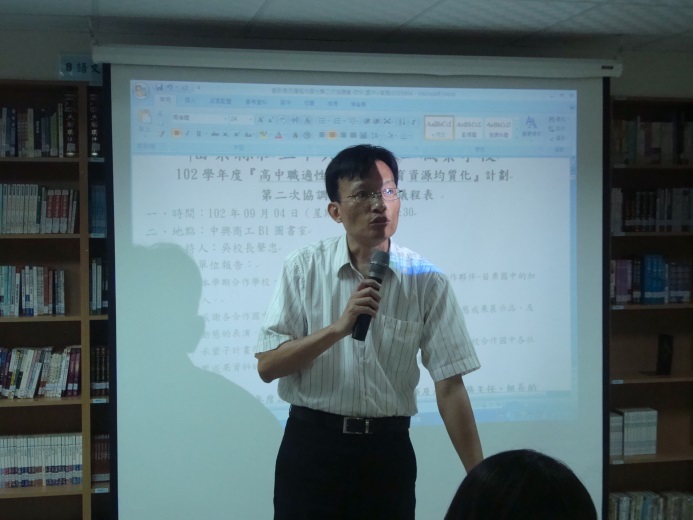 會議海報主席致詞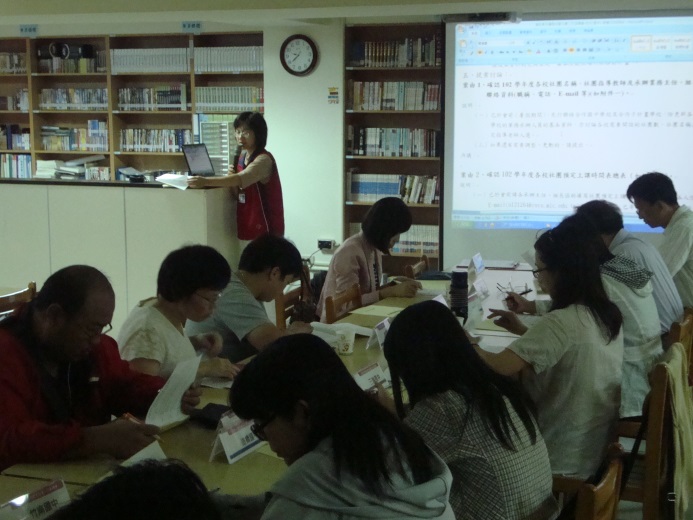 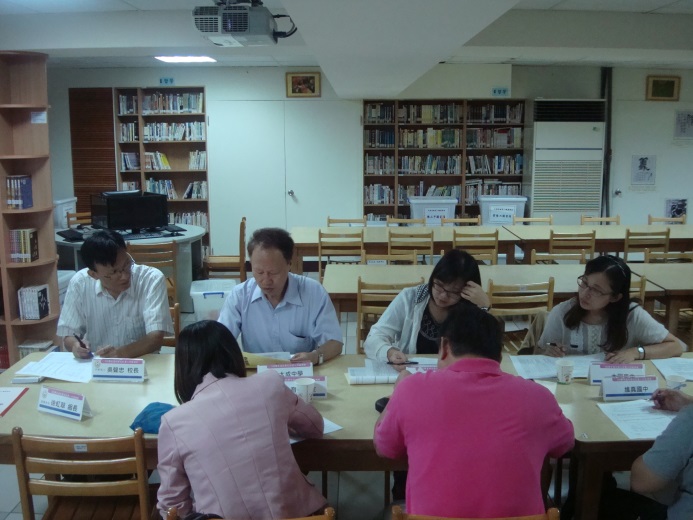 承辦人工作報告;與會老師仔細聆聽議題討論情形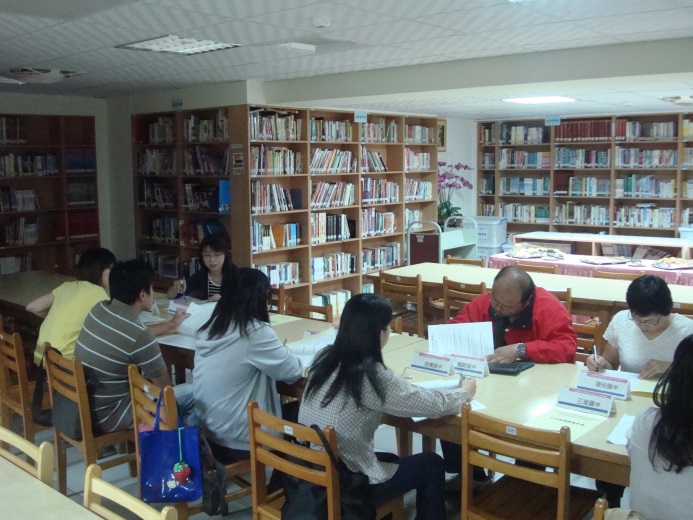 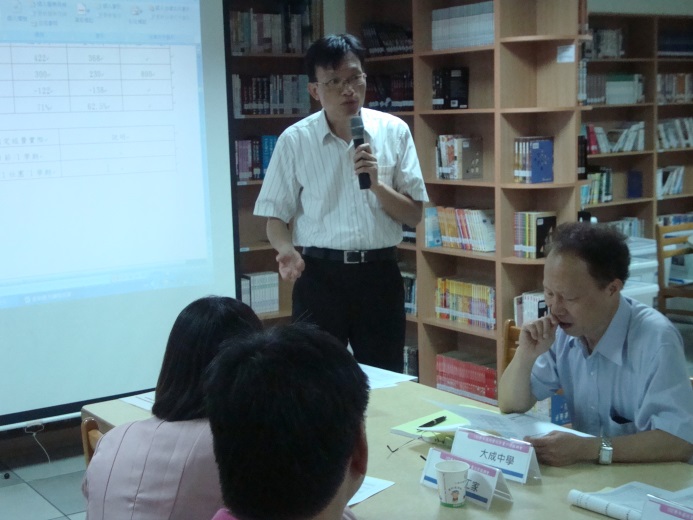 議題討論情形主席結論